ISE 2016: Brandlast- und Rauchgas-optimierte Monitore für Bereiche mit strengen BrandschutzauflagenDistec präsentiert Display-Neuheiten für Industrie und Handel: 
Brandlast-optimierte Monitore, Multitouch POS-Line Monitore mit bis zu 10 Touchpunkten, HighBright-Monitore Germering, 18. Dezember 2015 – Die Distec GmbH – führender deutscher Spezialist für TFT-Flachbildschirme und Systemlösungen für industrielle und multimediale Applikationen – präsentiert auf der Integrated Systems Europe (ISE), der internationalen Fachmesse für audiovisuelle und elektronische Integration, vom 09. bis 12. Februar 2016 in Amsterdam, Niederlande, gleich mehrere industrielle Display-Neuheiten. "Mit unseren neuen Brandlast- und Rauchgas-optimierten Monitoren begegnen wir der Nachfrage nach Informationsdisplays für sensible Einsatzbereiche wie beispielsweise Fluchtwege, Treppenhäuser, gegenüber von Fahrstühlen und überall dort, wo strenge Brandschutzauflagen gelten", erläutert Werner Schubert, Geschäftsführer der Distec GmbH. Distec zeigt die Display-Neuheiten und weitere bewährte Systeme am Stand N129 in Halle 10.Rauchgas- und Brandlast-optimierte Monitore Da eine entsprechende Norm für Monitore nicht existiert, hat Distec die Monitore nach DIN EN 13501-1 zum Brandverhalten von Baustoffen untersuchen lassen. Der orientierende Brandversuch ergab, dass die Monitore die Grenzwerte für die Einstufung in die Klasse B-S1, d0 gemäß DIN EN 13501-1 in allen Kategorien unterschreitet. Damit erreichen sie die beste Stufe in der Klasse schwer entflammbarer Produkte. Die Monitore sind in Größen von 31,5 bis 54,6 Zoll verfügbar.Neue POS-Line Monitore 
Die bewährte POS-Line Monitor-Serie ist jetzt auch in Größen von 10,4 bis 65 Zoll als Multitouch-Monitor mit bis zu 10 Touchpunkten verfügbar. Die interaktive Bedienbarkeit über Gesten wie bei Smartphone und Tablet ist damit gewährleistet. In den Größen von 10,4 bis 24 Zoll zeigt Distec auf der ISE die neue, zweite Generation mit elegantem Aluminiumrahmen. Dadurch sind die Geräte jetzt auch deutlich leichter. HighBright-Monitore mit starker HintergrundbeleuchtungAn Standorten mit einer großen Umgebungshelligkeit sind Monitore mit normaler Backlight-Helligkeit nicht mehr gut ablesbar. Distec stellt daher eine Reihe von Monitoren besonders starker Hintergrundbeleuchtung vor, die sich optimal für helle Umgebungsbedingungen eignen. Diese Monitore haben eine Helligkeit von bis zu 2500 cd/m² und sind in den Größen 31.5 und 54.6 Zoll erhältlich. Zum Schutz des Gerätes sind sie serienmäßig mit einer Temperaturüberwachung und einer Helligkeitsregelung ausgestattet. Im Falle zu hoher Temperaturen oder bei wenig Umgebungslicht regelt der Monitor die Bildschirmhelligkeit in Stufen herunter. Die Geräte können optional mit einer abnehmbaren PC-Box mit Intel Core-i 3/5 ergänzt werden. Zeichen: 2.831BilderÜber DistecDie Distec GmbH ist ein Unternehmen der Data Display Group, weltweit agierender und anerkannter Spezialist im Bereich TFT-Flachbildschirme und -Systemlösungen für industrielle und multimediale Applikationen. Das Unternehmen mit Sitz in Germering bei München entwickelt, produziert und vermarktet innovative Lösungen von der Baugruppe bis zum Fertigprodukt. Die innovativen Green-IT Systemlösungen basieren auf eigenen Hardware-Plattformen und steuern damit über eigene Software die Produkte der TFT-Partner Samsung, Innolux, Mitsubishi, Kyocera und ausgewählte Produkte anderer TFT-Hersteller an. Die Lösungen von Baugruppen und Kits bis hin zum OEM-Endprodukt entwickelt Data Display in eigenen Designzentren in Germering und Ronkonkoma (NY/USA). Das Dienstleistungsangebot umfasst neben kundenspezifischen Entwicklungen und Anpassungen, Produktveredelungen und Assemblierung von Monitorsystemen auch die Produktion von Fertigprodukten sowie einen kompletten After-Sales-Service. Weitere Informationen unter http://www.datadisplay-group.de .Die Produkte der Data Display Group sind erhältlich bei:Europa: Distec GmbH, Germering, http://www.distec.deUK und Benelux: Display Technology, Rochester, http://www.displaytechnology.co.ukNordamerika: Apollo Display Technologies, Ronkonkoma NY, http://www.apollodisplays.com/Türkei und naher Osten: DATA DISPLAY BİLİŞİM TEKNOLOJİLERİ LTD ŞTi., Istanbul, http://www.data-display.com.trDistec GmbHAugsburger Straße 2b 82110 GermeringGermany  T +49 89 89 43 63 0 F +49 89 89 43 63 131E distribution|at|distec.de  W www.datadisplay-group.deEin Unternehmen der Data Display Group Pressekontakt: Mandy Ahlendorfahlendorf communicationT +49 8151 9739098E ma@ahlendorf-communication.com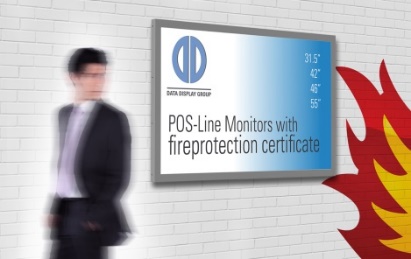 Bild 1: Rauchgas- und Brandlast-optimierte Monitore von Distec für Bereiche mit strengen Brandschutz-AuflagenBildquelle/Copyright: Distec GmbHDownload: http://www.ahlendorf-news.com/media/news/images/Distec-ISE-Rauchgas-Brandlast-optimiert-POS-Line-Monitor-H.jpg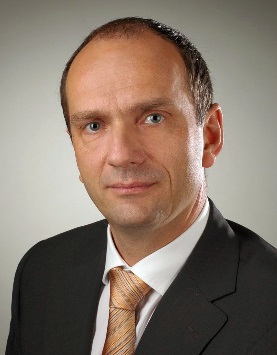 Bild 2: Werner Schubert ist Geschäftsführer der Distec GmbHBildquelle/Copyright: Distec GmbHDownload: http://www.ahlendorf-news.com/media/news/images/Data-Display-Werner-Schubert-.jpg